                       «Тренинги» Международной Ассоциации Независимых Тренеров.Тренинги направлены на личностный рост и гармоничное                                                        развитие человека!                                                                                              Состоят из теоретической подготовки и практики.          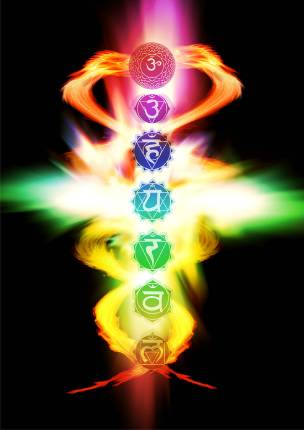  «Чакры» - Тренинг даёт понимание и ощущение 7-ми                основных энергетических центров. В конце проводится диагностика всех чакр и консультация о состоянии центров и способах дальнейшего развития.                          «Йога-марафон» - Комплексы Тантрической Раджа-Йоги, Хатха-Йоги для новичков, с чего начать, к чему стремиться.                                                                                                                 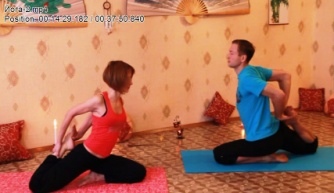 «Астрология для начинающих» - Этот тренинг раскроет тайны эзотерической астрологии, дастответы на  самые важные вопросы: карма, предназначение, карьера, путь развития, здоровье и многое другое.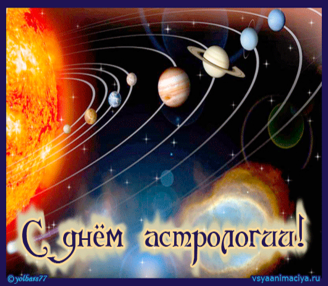  «Ребёфинг и техника трансов» -                           В процессе этого тренинга  вы ощутите что такое транс и холотропное дыхание. Почувствуете что такое остановка внутреннего диалога и высокий уровень энергии.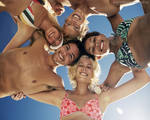                                                                              «Хождение по углям и по стёклам».                                               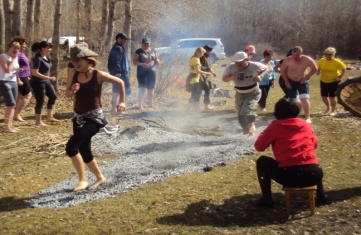 Если вы хотите избавиться от страхов и психологических  зажимов, тогда это для вас самое лучшее лекарство.«Очищение желудочно-кишечного тракта и печени»   Глубокое и естественное  очищение организма даст вам    огромный прилив жизненной силы, молодости и красоты.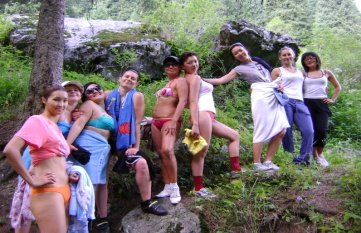 «Концлагерь красоты» - 3-х дневное голодание. Это  весёлое, коллективное испытание  покажет ваши возможности, значительно уменьшит  вес и повысит самооценку.                                                                                     «Школа Мужества» - Закалка мужских качеств: (физической силы, выносливости и несгибаемой воли). Азы астропланетарного карате, бизнес-магии и духовного айкидо .                       Ведение боя за счёт энергии противника.                                                                                                                          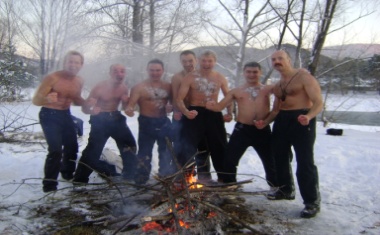 